DBE Submittal Forms(6)	DBE Submittal Forms:  This form must be submitted by 4 p.m. three (3) business days after bid opening.		(A)	DBE Contract Goal:  By submitting this bid, the bidder certifies that the bidder is familiar with the DBE Program Requirements in this contract.  The contract DBE goal for the amount of work to be awarded is «DBE»% of the total federal project price.  The bidder shall also complete the DBE Submittal Form in accordance with the program requirements.  			(B)	DBE Participation:  The bidder certifies that it will utilize DBE's as follows:                    			           % OF TOTAL FEDERAL CONTRACTNOTE:  	Bidder must fill in the above blank. If no percentage is specified, the bidder certifies that it agrees to, and will comply with the contract goal.    If a percentage below the contract goal is specified, then the bidder must submit complete documentation of good faith efforts to meet the DBE contract goal, immediately below.		(C)	Certification of Good Faith Efforts to Obtain DBE Participation:	By submitting its signed bid, the bidder certifies under penalty of perjury and other provisions of law, that the bidder took each of the following steps to try to obtain sufficient DBE participation to achieve the Commission's proposed DBE Contract Goal:  (Attach additional sheets if necessary).__________________________________________________________________________________________________________________________________________________________________________________________________________________________________________________________________________________________________________________	______________________________________________________________________________________________________	____________________________________________________________________________________________________________________________________________________________________________________________________________	______________________________________________________________________________________________________	____________________________________________________________________________________________________________________________________________________________________________________________________________	______________________________________________________________________________________________________	____________________________________________________________________________________________________________________________________________________________________________________________________________	______________________________________________________________________________________________________	______________________________________________________________________________________________________	____________________________________________________________________________________________________________________________________________________________________________________________________________Form ECR-101 (Rev. 05/2020)DBE Identification Submittal Form(For Local Program Agency (LPA) Projects)Job Number:Route:	County:Prime Contractor:	Contract Amount:Identification of Participating DBE’s: Provide the requested information below for each DBE participating on the project. Submit this information with your bid or to 			no later than 4:00 p.m. on the 3rd working day after the bid opening. Fax or e-mail transmittal is permitted. The fax number is 	and the e-mail address for submittal is	. Contact MoDOT's External Civil Rights Division (ECR) at (573) 526-2978 for questions and assistance on completion. This page of this document must be received for each DBE utilized on the project.All information must be provided.If awarded the contract for this project, the undersigned will use the following DBE to perform or furnish the work, supplies, and/or services as shown below:DBE Name:	Address: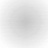 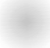 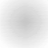 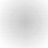 **Cannot exceed contract amount for given item of workTrucking services credited at 100% if the DBE owns the trucks or is leasing from a DBE firmAllowed amount of participation will be in accordance with 49 CFR Part 26.Brokered services will only receive credit for fees.Respectfully submitted:Company Name (Prime Contractor)	Name / TitleSigned (Prime Contractor)Form ECR-101 (Rev. 05/2020)Instructions for Completing theDBE Identification Submittal Form(For Local Program Agency (LPA) Projects)(ECR-101)Submit this form with your bid or as outlined on front of page no later than 4:00 p.m. on the 3rd working day after the bid opening. Only DBE's listed on MoDOT's Missouri Regional Certification Committee (MRCC) directory may be used towards obtaining the DBE goal on the project. DBE firm must be certified with the appropriate North American Industrial ClassificationSystem (NAICS) code for the type of work being utilized to perform. The MRCC directory is available at the following link under the MRCC Directory tab:	HTTP://www.modot.org/welcome-external-civil-rightsInsert Bid Line Item in the same order as it appears in the bid document.Insert the result from multiplying the unit price for the bid line item by the quantities listed in column (A); a lump sum, if applicable, may also be inserted.Insert the percentage of column (B) that the DBE will perform. If the DBE is a supplier as that term is defined in 49 CFR Part 26.55, then only 60% of the value in column (B) can be applied towards the contract specific goal. If the DBE is furnishing and installing the line item, then 100% of the value can be applied.Insert the result from dividing columns (B) and (C).Insert the result from dividing column (D) from the total bid line item amount.(A)Line No.(B)Dollar Value of DBE Work**( Unit Price x Quantity of the Item in (A), or Lump Sum)(C)Dollar value applicable to DBE Goal** (100%, 60%)(D)Dollar amount applicable to DBE Goal( B x C )(E)Percent of total contract amount for line item(D / total contract amount)Addor  Remove LinesAddor  Remove Lines-+-+-+-+-+-+-+-+-+-+DBE Total:DBE Total:Total %